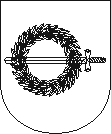 BIUDŽETINĖ ĮSTAIGA PRIEKULĖS KULTŪROS CENTRASBiudžetinė įstaiga, Turgaus g. 4, LT-96341 Priekulė,Tel. 8 (685) 41668, el. p. priekuleskc@gmail.comDuomenys kaupiami ir saugomi Juridinių asmenų registre, kodas 302296063Klaipėdos rajono savivaldybės administracijos                                                           2021-10-18   Nr. P1.1-11Kultūros, sveikatos ir socialinės politikos skyriuiDĖL VEIKLOS PLANO IR ATASKAITOSAdministratorė, laikinai einanti direktoriaus pareigas                                                 Katerina MarcinkevičienėErnesta Bakšienė, renginių organizatorė 8 601 66270                                                    PLANAS                                                    PLANAS                                                    PLANAS                                                    PLANAS                                                    PLANAS                                                    PLANAS                                                    PLANASEil.Nr.Eil.Nr.    Data                Veikla        Vieta   Atsakingas           asmuo1.1.11-0610.30 val.Folklorinė edukacinė programa „Į žvejus eisiu“Drevernos kultūros namao2.2.11-1218 val. Protų mūšis Agluonėnuose Agluonėnų kultūros namai (vieta tikslinama)R. KutkėA. Žilienėnemokama3.3.11-1317 val. No Shoes teatro spektaklis „Dulkėti veidrodžiai“ -  tarptautinio projekto SPARSE dovana.Drevernos kultūros namaiV. Asnauskienėnemokama4.4.11-26 18 val.Adventinis vakaras AgluonėnuoseAgluonėnų kultūros namaiR. KutkėA. Žilienėnemokama5.5.11-2812 val.Agluonėnų sodo puošimo akcijaAgluonėnų gyvenvietės sodasR. KutkėA. Žilienė6.6.Visą mėn.Etninės kultūros projekto „Pirm‘senų čėsų“ įgyvendinimo darbai – pasakų įrašų darymas;Garso įrašų studija „Studijofonas“V. Asnauskienė7.7.Visą mėn.Gargždų tautodailininkės Birutės Čeliauskienės akrilinės tapybos darbų paroda Drevernos kultūros namaiV. Asnauskienėnemokama8.8.Visą mėn.Oleksijo Leonovo skulptūrų ir nuotraukų parodaDrevernos kultūros namaiV. AsnauskienėnemokamaATASKAITAATASKAITAATASKAITAATASKAITAATASKAITAATASKAITAATASKAITA1.Nuo 09-01 iki 02-01Nuo 09-01 iki 02-01Oleksijo Leonovo skulptūrų ir nuotraukų parodaDrevernos kultūros namaiV. Asnauskienė2.09-10, 1109-10, 11Lietuvos pasakotojų „Žodzis žodzį gena“ konkurso II etapas.Druskininkų kultūros centras V. Asnauskienė3.09-17 - 2609-17 - 26Paveldo dienos.Istorinė paskaita apie Priekulės geležinkelio stoties pastatų kompleksą ir 1951 m. Klaipėdos apskrities tremtį, kuri buvo vykdoma iš šios stoties. Registraciją vykdo Gargždų krašto muziejaus filialas Priekulės Laivės kovų ir tremties muziejus, filialo vadovė Sabina VinciūnienėPriekulės geležinkelio stotisE. Bakšienė4.09-17, 2120.0009-17, 2120.00Dokumentinė instaliacija geležinkelio stoties pastato laukimo salėje (Priekulės geležinkelio stoties istorija). Priekulės geležinkelio stotisE. Bakšienė5.09-1718.0009-1718.00Folkloro ansamblio „Žvejytės“ ir folkloro ansamblio „Vėlingis“ koncertinė programa  Dovilų Dagos šventėje. Dovilų erdvėsV. AsnauskienėR. Vildžiūnienė6.09-19 17.0009-19 17.00Rudens Lygiadienio šventėDrevernos km. įvairios erdvėsV. Asnauskienė7.09-1909-19Agluonėnų klojimo teatro spektaklis pagal Vydūno komediją „Vyrai“ Drevernos Lygiadienio šventėjeDrevernakm.D. Savickis8.09-2218.30 09-2218.30 Saulės palydėtuvės, tradiciniai krašto šokiai. Akcija „Visa Lietuva šoka“ Drevernos kultūros namų kiemelisV. Asnauskienė9.09-2319.0020.0009-2319.0020.00Luko Pilkausko koncertas.Dokumentinė instaliacija geležinkelio stoties pastato laukimo salėje (Priekulės geležinkelio stoties istorija).Priekulės geležinkelio stotisE. Bakšienė10.09-3014.30 val. 09-3014.30 val. Tarmiškai pateikto klausimo TV3 laidai „Galvok“ filmavimas TV3 laidos zoom platformaV. Asnauskienė11.09-05, 09, 15, 18, 21, 23, 2509-05, 09, 15, 18, 21, 23, 25Folklorinė edukacinė programa „Į žvejus eisiu“J.Gižo sodyba, Drevernos kultūros namaiV. Asnauskienė